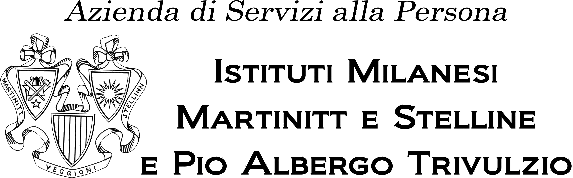 MODULO PER LA SEGNALAZIONE DI WHISTLEBLOWING ** con la compilazione completa del modulo espressamente si intende mantenere riservata la propria identità e beneficiare delle tutele previste in caso di ritorsioni. ** campi obbligatori. Le segnalazioni anonime vengono trattate dal RPCT e dall’Ufficio dedicato del RPCT come ordinarie.NOME **COGNOME **RUOLO **TELEFONO O E-MAIL **DATA / PERIODO DELLA VIOLAZIONE (COMMESSA O NON ANCORA COMMESSA O OCCULTATA)LUOGO IN CUI SI È VERIFICATA LA VIOLAZIONE LA VIOLAZIONE COMMESSA O TENTATA E’:󠄀 ILLECITO AMMINISTRATIVILA VIOLAZIONE COMMESSA O TENTATA E’:󠄀 ILLECITO CIVILILA VIOLAZIONE COMMESSA O TENTATA E’:󠄀 ILLECITO CONTABILILA VIOLAZIONE COMMESSA O TENTATA E’:󠄀 ILLECITO PENALILA VIOLAZIONE COMMESSA O TENTATA E’:󠄀 CONDOTTA RILEVANTE EX D.LGS. 231/01LA VIOLAZIONE COMMESSA O TENTATA E’:󠄀 VIOLAZIONE DEL DIRITTO DELL’UNIONE EUROPEA󠄀 ALTRO (specificare): _____________________BREVE DESCRIZIONE DELLA VIOLAZIONE COSA È SUCCESSO? (CONDOTTA ED EVENTO)__________________________________________________________________________________________________________________________________________________________________________AUTORE / I DELLA VIOLAZIONE (O ELEMENTI CHE CONSENTONO DI IDENTIFICARE IL/I SOGGETTO/I)ALTRI EVENTUALI SOGGETTI A CONOSCENZA DELLA VIOLAZIONE E / O IN GRADO DI RIFERIRE SULLA MEDESIMAALLEGATI A SOSTEGNO DELLA SEGNALAZIONE________________________________________________________________________________________________LUOGO E DATA FIRMA ____________________________________________________